 Муниципальное бюджетное дошкольное образовательное учреждение «Детский сад общеразвивающего вида №4 «Дэхэбын»                                                             ПРИКАЗ от 01.09.2017г.                                                                                       №1/15ОБ ОРГАНИЗАЦИИ АНТИКОРРУПЦИОННОЙ ДЕЯТЕЛЬНОСТИВ целях обеспечения реализации положений Федерального Закона от 25.12.2008 №273-ФЗ «О противодействии коррупции», в соответствии с Федеральным законом №135-ФЗ «О благотворительной деятельности», ст. 41 «Закона об образовании», п р и к а з ы в а ю:1.Утвердить Антикоррупционную политику.2.Утвердить План мероприятий  по противодействии коррупции.3 Утвердить  Положение о конфликте интересов работников МБДОУ №4 «Дэхэбын». 4. Утвердить Положение «О привлечении внебюджетных средств и порядке их расходования в МБДОУ №4 «Дэхэбын».5. Назначить ответственным за организацию антикоррупционной деятельности в МБДОУ №4  Батову Римму Сальбиевну, воспитателя МБДОУ №4 «Дэхэбын». 6. Утвердить функциональные обязанности лица, ответственного за реализацию антикоррупционной политики в ДОУ .7. Возложить персональную ответственность на воспитателей ДОУ за нарушение законодательства Российской Федерации в части незаконных сборов денежных средств. 8. Привлекать дополнительные материальные и денежные средства только на добровольной основе. 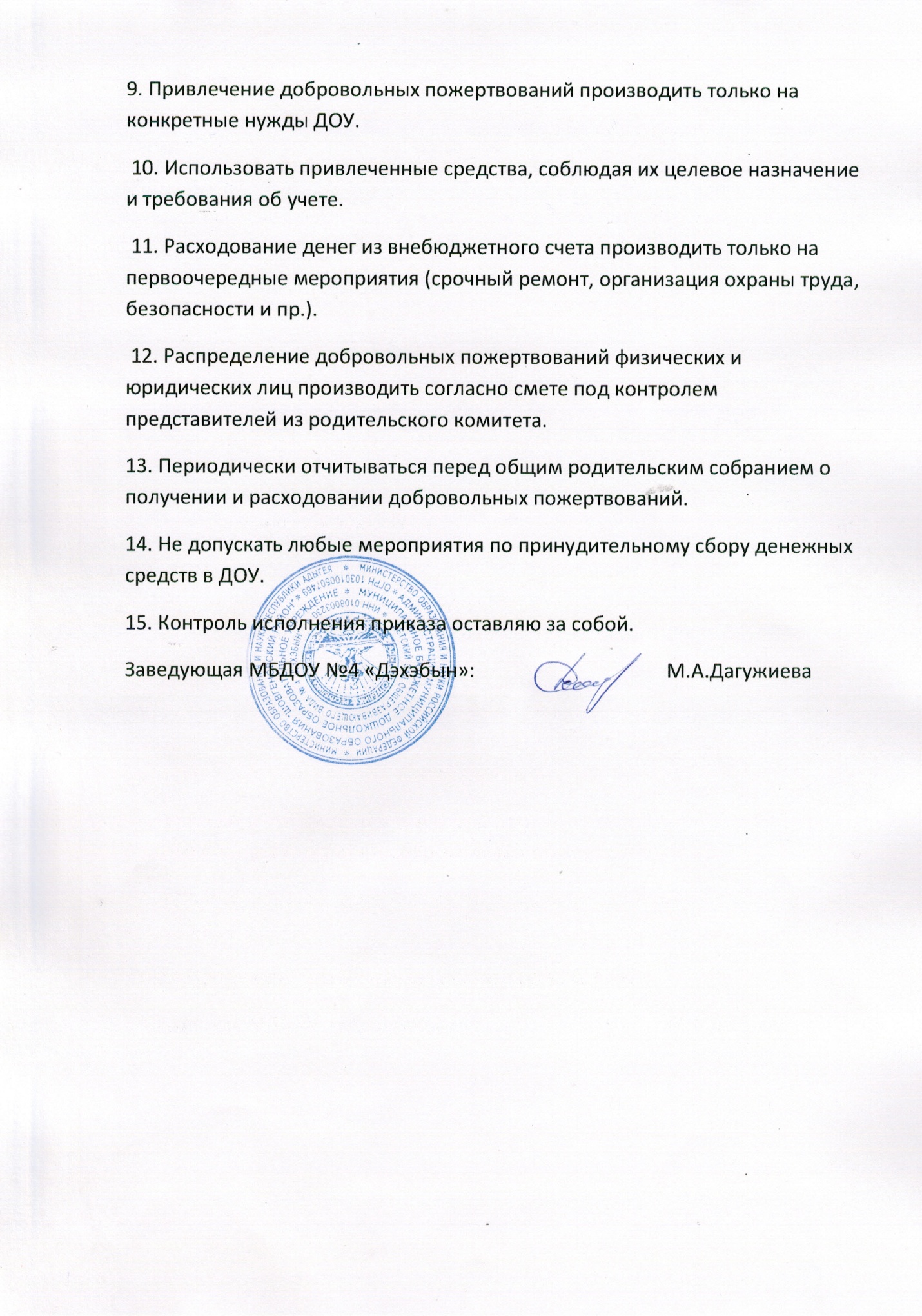 а